ПОЛОЖЕНИЕо проведении открытого турнирапо художественной гимнастикеи традиционного конкурса показательных номеров «PERFORMANCE CUP»12-13 декабря 2015 г.1.Цели и задачи: Турнир проводится с целью:популяризации художественной гимнастики;налаживания и укрепления связей со специализированными центрами художественной гимнастики;выявления талантливых и перспективных гимнасток.2.Сроки проведения турнира: 12 - 13 декабря  2015 года.3.Место проведения турнира: 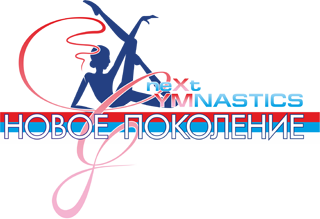 г. Москва, ул. Новочеремушкинская  д. 64 корп. 4, ФОК отделения «Севастопольский» ГБОУ «Центр спорта и образования «Самбо-70».4.Руководство и состав специалистов турнира:Общее руководство подготовкой и проведением соревнований осуществляется ООО «Новое поколение художественной гимнастики, ГБОУ Центра спорта и образования «Самбо-70» Москомспорта, отделение «Севастопольский» и РФСО «Спартак».Непосредственное проведение соревнований возлагается на главную судейскую коллегию:Главный судья соревнований – ЗТР, Жанна Колотилова - ВКГлавный секретарь – Дорохина Олеся – ВКДиректор турнира – Минаичева Екатерина.Состав жюри конкурса показательных номеров:Олимпийская чемпионка по художественной гимнастике в групповых упражнениях, многократная чемпионка мира по художественной гимнастике и многократная чемпионка Европы по художественной гимнастике Гавриленко Анна ВитальевнаОлимпийская чемпионка по художественной гимнастике в групповых упражнениях, чемпионка мира по художественной гимнастике, чемпионка Европы по художественной гимнастикеШаламова Елена ВладимировнаСеребряный и бронзовый призер Олимпийских игр по прыжкам с шестом, чемпионка мира, многократная чемпионка Европы по прыжкам с шестомФеофанова Светлана ЕвгеньевнаВице-президент Всероссийской федерации эстетической гимнастики, Вице-президент IFAGG Морозова Лилия ПетровнаХудожественный руководитель хореографической студии народного танца «Цветы России», Артистка балета Игоря Моисеева, солистка ансамбля хора Русской песниЮркова Надежда НиколаевнаСолистка государственного ансамбля песни и танца «Волжские сказки», выпускница Самарского областного училища Культуры, школы современного искусства «Река», а также ансамбля танца «Вдохновение»Скопинцева Наталья СергеевнаПризер и финалист всероссийских и международных турниров по спортивным танцам, постановщик и участник проекта «Танцы со звездами» на канале Россия – 1, основатель сети танцевальных клубов «Дом Танца «Bossa Nova»Сайфутдинов Эльдар МаратовичЧемпионка России по художественной и эстетической гимнастикеАдыльбаева Екатерина СергеевнаСтарший специалист спортивной сборной команды города Москвы Колокольчикова Татьяна ЮрьевнаСпортивный журналист Казакова-Михайлина Ксения ДмитриевнаПобедитель Первенства Мира по акробатике, победитель чемпионата России по акробатике, обладатель золотой медали Кубка Англии по акробатике, многократный победитель Первенства Москвы по акробатике Марченко ВикторВедущий турнира – телекомментатор, автор и ведущий программ на телеканале «Боец» Коровин Николай.Почетные гости турнира:Председатель Центрального и Российского советов международного физкультурно-спортивного общества «Спартак» Слушаев Андрей АлександровичОлимпийская чемпионка по спортивной гимнастике, двукратная чемпионка мира, двукратная чемпионка Европы по спортивной гимнастикеЗамолодчикова Елена МихайловнаСеребряный и бронзовый призер Олимпийских игр по водному полоГарбузов Сергей НиколаевичСеребряный призер Олимпийских игр по водному полоЯцев Юрий ВасильевичСеребряный призер Олимпийских игр по плаванию Комарова Станислава СтаниславовнаПрезидент Федерации воркаута РоссииПопов Максим Александрович5.Участники соревнований:К соревнованиям допускаются гимнастки СДЮСШОР, ДЮСШ, спортивных клубов, ФСО и ЦСП всех регионов России. Соревнования проводятся в соответствии с международными правилами FIG. Судейство по правилам разрядных требований ВФХГ.Состав команды: 8 гимнасток, 1 тренер, 1 судья.Гимнастка обязана иметь при себе оригиналы свидетельства о рождении и страхового полиса. Заявка должна иметь визу врача на каждого участника о допуске к соревнованиям.6.Программа соревнований:12 ДЕКАБРЯ 2015г.:2010-2008 - БП2007-2006 - БП + вид2005-  БП + 2 вида2004 – БП + 3 видаГРУППЫ:     I разряд: 5 мячей/5 лент     II разряд: обруч 2 выхода     III разряд: б/п 2 выхода13 ДЕКАБРЯ 2015 г.:2003 – 3 видаКАТЕГОРИИ ПОКАЗАТЕЛЬНЫХ НОМЕРОВ:СОЛО:1-ая возрастная группа: 2007-20052-ая возрастная группа: 2004-2002ДУЭТ И ТРИО:1-ая возрастная группа: 2007-20052-ая возрастная группа: 2004-2002ГРУППЫ:     I разряд: 5 мячей/5 лент     II разряд: обруч 2 выхода     III разряд: б/п 2 выходаОрганизаторы оставляют за собой право сократить указанную программу согласно регламенту соревнований.7. Условия приема участников:Проезд, проживание и питание за счет командирующих организаций.Вопросы по проживанию по телефону: +7 (966) 051-60-00 Борисова Надежда8. Награждение:Победители и призеры соревнований в каждой возрастной категории награждаются с 1 по 3 и с 4 по 6 место дипломами соответствующих степеней и ценными призами. Заявки на судейство необходимо подать каждой команде.Заявки на турнир подаются через сайт http://www.gymshow.ru, www.sportvokrug.ru и дублируются по адресу электронной почты eminaicheva@bk.ru.Тел. для связи. 8 (968) 033-29-91 – Екатерина Минаичева; 8 (966) 051-60-00 – Надежда Борисова. Данное положение является официальным приглашением на турнир.УТВЕРЖДАЮ___________________________________________Президент ООО «Новое поколение                                          художественной гимнастики»,главный тренер РФСО «СПАРТАК»Сиротина Е.С.